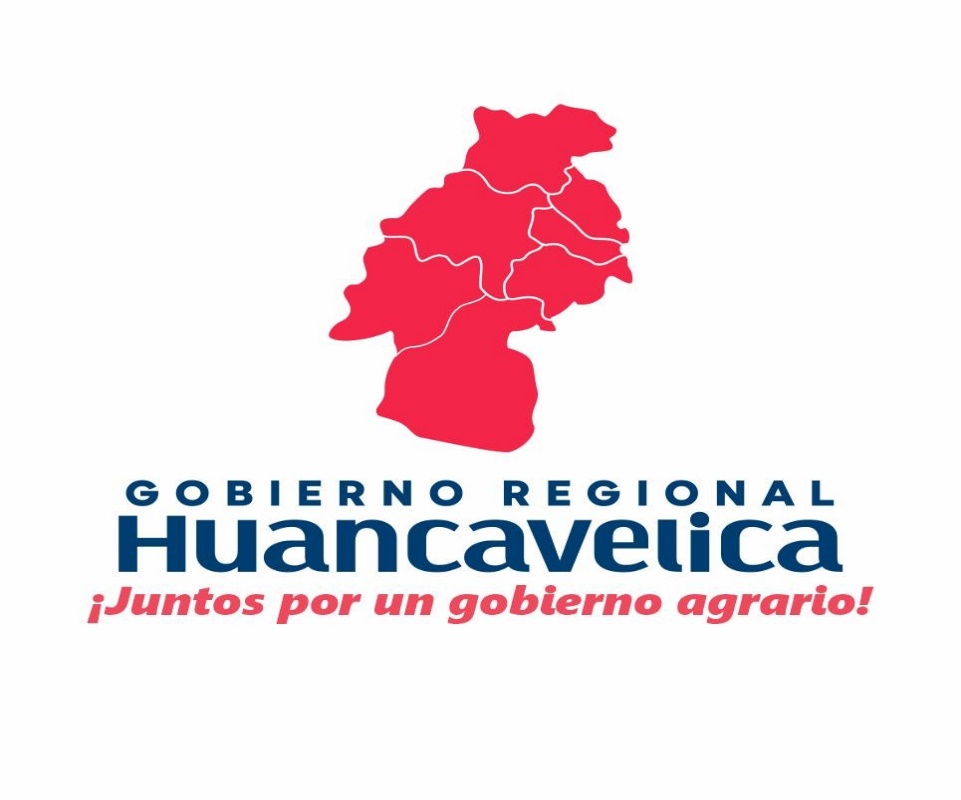 UNIDAD EJECUTORA: SEDE CENTRALBASES DEL PROCESO DE SELECCIÓNCONCURSO PÚBLICO DE PRÁCTICAS Nº 007-2024/GOB.REG.HVCA/CSCPPCONVOCATORIA PARA PRÁCTICAS PRE-PROFESIONALESHUANCAVELICA - 2024BASES DEL PROCESO DE SELECCIÓNCONCURSO PÚBLICO DE PRÁCTICAS Nº 007-2024/GOB.REG.HVCA/CSCPPGENERALIDADESObjeto del Concurso Público:Contratar a un PRACTICANTE PRE PROFESIONAL PARA SECRETARIA GENERAL DEL GOBIERNO REGIONAL DE HUANCAVELICA, de acuerdo a la relación de perfil de puesto señalado y en el marco del Decreto Supremo N° 083-2019, que aprueba el Reglamento del Decreto Legislativo N° 1401, que aprueba el régimen especial que regula las modalidades formativas de servicios en el Sector Público.El Gobierno Regional de Huancavelica, con la finalidad de contribuir en la formación y desarrollo de capacidades de los estudiantes de Instituto de Educación Superior o Centro de Educación Técnico Productiva, los invita a participar del proceso de selección, según lo requerido a continuación:Dependencia encargada de realizar el Concurso Público: La conducción del proceso de selección en todas sus etapas estará a cargo de la Oficina de Gestión de Recursos Humanos, excepto la etapa de Entrevista Personal, que estará representado por un Comité de Selección.Base Legal:Decreto Legislativo N° 1401, Decreto Legislativo que aprueba el Régimen Especial que regula las Modalidades Formativas de Servicios en el Sector Público.Decreto Supremo N° 083-2019-PCM, que aprueba el Reglamento del Decreto Legislativo N° 1401, Decreto Legislativo que aprueba el Régimen Especial que regula las modalidades formativas de servicios en el Sector Público.Resolución Ministerial N° 09-2007-TR, que dicta disposiciones complementarias para el registro de planes y programas, y aprueba modelos y formatos sobre modalidades formativas.Resolución de Presidencia Ejecutiva N° 140-2019-SERVIR-PE que aprueba los “Lineamientos para el otorgamiento de ajustes razonables a las personas con discapacidad en el proceso de selección que realicen las entidades del sector público”. Resolución Gerencial General Regional Nº 120-2020/GOB.REG.HVCA/GGR que aprueba la Directiva Nº 001-2020/GOB.REG.HVCA/GRPPyAT-SGDIyTI, “Normas y Procedimientos sobre Modalidad Formativas en el Gobierno Regional de Huancavelica”. REQUSITOS OBLIGATORIOSPERFIL DE PUESTO DE PRACTICANTE PRE PROFESIONAL DE LAS CARRERAS UNIVERSITARIAS DE DERECHO Y CIENCIAS POLÍTICAS, CIENCIAS CONTABLES Y/O CARRERA TÉCNICA DE SECRETARIADO (*) Es de carácter obligatorio la presentación de la Constancia de Estudios y/o Carta de Presentación del Centro de Estudios que precise el ciclo académico en el que se encuentra a la fecha de postulación o Constancia de Egreso, para la acreditación de la formación académica y nivel de estudios requeridos en requisitos del concurso.(**) No necesita documentación sustentadora, toda vez que será evaluado en la Fase de Entrevista Personal.Principales funciones para desarrollar: Apoyo en el tramite documentario.Apoyo en la redacción de resolucionesApoyo en la notificación de documentosApoyo en el archivo de documentosCONDICIONES DEL CONVENIO(*) Al momento de la vinculación se informará horario de trabajoBENEFICIOSDescanso de quince (15) días debidamente subvencionado cuando la duración de la modalidad formativa sea superior a doce (12) meses. Asimismo, una compensación económica proporcional cuando la duración de la modalidad formativa sea menor o igual a doce (12) meses.Otorgar a las personas en prácticas profesionales una subvención adicional equivalente a media subvención económica mensual cada seis (6) meses de duración continua de la modalidad formativa. Seguro Médico Privado.Certificado al término del periodo de prácticas.CRONOGRAMA Y ETAPAS DEL CONCURSOETAPAS DEL CONCURSO PÚBLICO DE PRÁCTICAS5.1. De la Convocatoria y EvaluaciónComprende las fases de difusión, reclutamiento y evaluación de los postulantes que se presentan para cubrir los requerimientos de los órganos y/o unidades orgánicas solicitantes de una modalidad formativa.Difusión:Se desarrolla con la publicación de la convocatoria y el cronograma de desarrollo del concurso en el portal institucional, puede extenderse a otro medio de difusión, según lo considere la Oficina de Gestión de Recursos Humanos.Reclutamiento:Se inicia con la recepción de las postulaciones dentro del plazo establecido en el cronograma respectivo y concluye con la publicación de la lista de todos los postulantes que, de acuerdo a su calificación o condición, puedan pasar a la siguiente fase.El/la postulante deberá presentar los formatos que se detallan a continuación, los cuales serán descargados a través de la página web institucional www.regionhuancavelica.gob.pe, en sección de Convocatorias de Selección de Personal, del mismo modo deberán estar debidamente llenados, impresos, sin enmendaduras, firmados y con huella digital, caso contrario el/la postulante será considerado como NO APTO/ANo será necesaria la foliación en los documentos presentados (expediente).Los formatos a presentar son los siguientes:Formato N° 01 “Ficha de Postulante (Ficha Resumen Curricular)” debidamente firmado y con huella digital en el campo correspondiente dentro del formato (conforme figura en el Documento Nacional de Identidad).Formato N° 02 – Declaración Jurada debidamente firmado y con huella digital en el campo correspondiente dentro de los formatos (conforme figura en el Documento Nacional de Identidad).Constancia de estudios y/o carta de presentación o constancia de egreso, según solicite prácticas pre profesionales o profesionales.Nota: El documento que sustente ser estudiante o egresado, no deberá tener una antigüedad mayor a tres meses, contabilizándose dicho periodo, desde la fecha de postulación.La presentación del formatos N° 01, formato N° 02, y constancia de estudios y/o carta de presentación o constancia de egreso, según solicite prácticas pre profesionales o profesionales deberán ser escaneados y enviados en un solo archivo en PDF, dentro del plazo establecido en el cronograma (Ver ítem 2 del Título VI Cronograma y Etapas del Concurso) y en el horario de 08:30 a 16:30 horas y a la dirección electrónica: seleccion.cas@regionhuancavelica.gob.pe, señalando en el asunto “Número del concurso de Prácticas al que pústula” y el contenido del correo electrónico deberá indicar lo siguiente:El/la postulante será responsable de la información consignada en su Ficha de Postulación, la cual tiene carácter de declaración jurada; en caso la información registrada sea falsa, la entidad se reserva el derecho de realizar las acciones judiciales correspondientes, según lo establecido en el Artículo 411° del Código Penal y Delito contra la Fe Pública – Título XIX del Código Penal, acorde al artículo 33° del Texto Único Ordenado de la Ley Nº 27444, Ley del Procedimiento Administrativo General, aprobado por Decreto Supremo Nº 004-2019-JUS, facultando a la entidad a denunciar ante la Procuraduría Pública.El/la postulante deberá adjuntar el documento sustentatorio que acredite ser estudiante o egresado, según sea el requisito solicitado en el concurso. Siendo los únicos documentos que serán considerados como válidos lo siguiente:En caso de solicitar prácticas pre-profesionales: Deberá acreditar dicho requisito con la Constancia de Estudios y/o Carta de presentación emitida por el Centro de Estudios, precisando ser estudiante del último o los dos últimos años de la carrera profesional/técnica. El documento a presentar no deberá tener una antigüedad mayor a tres meses, contabilizándose dicho periodo, desde la fecha de postulación.En caso de solicitar prácticas profesionales: Deberá acreditar dicho requisito con la Constancia de Egreso, precisando ser egresado de la carrera profesional/técnica. El documento a presentar no deberá tener una antigüedad mayor a tres meses, contabilizándose dicho periodo, desde la fecha de postulación.Evaluación:Evaluación de Requisitos Mínimos: Esta fase comprende la revisión de los documentos de acuerdo a lo establecido en el perfil de la vacante convocada y los documentos que sustenten lo remitido por el/la postulanteSerán considerados para la siguiente fase sólo los postulantes que cumplan con los requisitos establecidos en el concurso público de prácticas, los que tendrán la condición de APTO/A y será convocado a la siguiente fase, caso contrario tendrá la condición de “NO APTO/A”.Luego de la evaluación de cada postulante, se elabora la lista de resultados consignándose los nombres completos de los postulantes y la condición obtenida por cada uno de ellos.Los resultados serán publicados en página web del Gobierno Regional de Huancavelica, siendo responsable de esta acción la Oficina de Gestión de Recursos Humanos y la Sub Gerencia de Desarrollo Institucional y Tecnologías de la Información. Si todos los postulantes tuvieran la condición de NO APTO/A, el proceso de concurso público de prácticas, se declara DESIERTO.Evaluación de Conocimientos. Tiene como objetivo evaluar conocimientos relacionados a la entidad, a los requisitos y funciones del puesto.Se realizará de forma virtual, el cual será determinado y comunicado por la Oficina de Gestión de Recursos Humanos oportunamente. El/la postulante deberá seguir las instrucciones publicadas, en el cual se describirá los aspectos a tomar en cuenta para la ejecución de la evaluación como la identificación de los/las postulantes, el horario establecido, entre otros. Por lo que, es necesario que el/la postulante tenga acceso a una computadora/laptop, teclado, mouse, cámara, audio y conexión a internet.Se considerará el tiempo de tolerancia de cinco (05) minutos a partir del horario establecido, pasado el tiempo en mención, el/la postulante no podrá participar de la evaluación.Los postulantes que alcancen o superen el puntaje mínimo aprobatorio de 14 puntos, serán convocados a la siguiente etapa.Sólo se publicará la relación de los postulantes aprobados en la evaluación de conocimientos.Entrevista Personal: Esta fase tiene por objetivo conocer con mayor aproximación al postulante en relación a las condiciones de la vacante que se quiere ocupar, a los valores institucionales y las competencias transversales.Se declarará como APTO/A, a aquellos postulantes que obtengan como mínimo el 70% del puntaje total de esta evaluación, de no alcanzar el puntaje mínimo serán declarados NO APTOS.La entrevista será efectuada por el Comité de Selección del Gobierno Regional de Huancavelica. La Entrevista personal puede realizarse de forma virtual o presencial, las mismas que será señalado oportunamente en la publicación de resultados de Requisitos Mínimo en el Portal Institucional.En caso se realice de manera virtual, se desarrollará mediante una plataforma virtual de videollamada (Skype, Zoom, WhatsApp, Hangouts u otra similar), la cual será definida por la Oficina de Gestión de Recursos Humanos y comunicada oportunamente, esta etapa estará a cargo del Comité de Selección, por ello es necesario que el/la postulante tenga acceso a una computadora/laptop, teclado y un mouse, cámara, audio y conexión a internet.Si por razones de conectividad el/la postulante no pueda hacer uso de la plataforma virtual establecida al inicio de las evaluaciones, se podrá establecer otra plataforma u otros medios que serán comunicados oportunamente.Se considerará el tiempo de tolerancia de cinco (05) minutos a partir del horario estipulado en el Rol de Entrevista, si pasado el tiempo el/la postulante no se presenta, se dejará constancia de su inasistencia, a través de un correo electrónico que se remite el/ la postulante.Es obligatorio presentar su Documento Nacional de Identidad al ingresar a la videollamada, de no presentar este documento será declararlo NSP (no se presentó). En caso se realice de manera presencial, se deberá presentar en la dirección y hora indicada en la publicación de resultados de la Requisitos Mínimo, portando su documento de identidad DNI. Se darán cinco (05) minutos de tolerancia posterior a la hora indicada, una vez superado la hora indicada no podrá acceder a la entrevista programada por lo que será declarado como NSP (no se presentó). De la elección del ganador:El/la postulante que haya obtenido el mayor puntaje será declarado/a GANADOR/A de la vacante.El/la postulante declarado GANADOR/A, para efectos de suscripción y registro del convenio, deberá presentar al ÁREA DE ESCALAFÓN, dentro del plazo establecido en el cronograma del Concurso Público de Practicas, como máximo, lo siguiente:Formato N° 01 (Ficha de Postulación) Carta de Presentación emitida por el centro de estudios debidamente firmado y en original. Dicho documento, debe contener los siguientes datos:Datos del Representante del centro de estudios a (Nombre y apellidos / DNI / Cargo)Tipo de Prácticas.Condición de estudios (estudiante o egresado), y en caso de ser estudiante, deberá consignar el ciclo en el que se encuentra.Curriculum vitae documentado de acuerdo a la información declarada en la Ficha de Postulación.En caso prácticas profesionales, adicionalmente, deberá presentar la Constancia de Egreso que indique la fecha en la que obtuvo dicha condición (original y copia).Si el postulante declarado GANADOR/A en el concurso público, no presenta la información requerida en el plazo señalado en el cronograma, perderá el derecho a la suscripción del convenio y se procederá a convocar al postulante que haya obtenido el orden de mérito inmediato siguiente, para la suscripción del convenio dentro del mismo plazo, contado a partir de la respectiva notificación al correo electrónico declarado en la Ficha de Postulación.De no suscribir el convenio el primer accesitario por las mismas consideraciones anteriores, la entidad podrá convocar al siguiente accesitario según orden de mérito para que proceda a la suscripción del convenio dentro del mismo plazo, contado a partir de la respectiva notificación al correo electrónico declarado en la Ficha de Resumen Curricular, siempre que se encuentre en condición de APTO/A. En su defecto el proceso se declarará DESIERTO.En caso el/la postulante GANADOR/A no suscriba su convenio de prácticas en el plazo establecido en el cronograma, se procederá a convocar al accesitario, que será el postulante en el orden de mérito inmediato. En caso de empate en el puntaje final de los accesitarios, se someterán a una entrevista final, a través del cual se definirá al GANADOR/A.Bonificaciones que corresponden por discapacidad o en el caso de licenciados de las Fuerzas Armadas o por deportista calificado de Alto NivelBonificación a Deportistas Calificados de alto rendimiento De conformidad con los artículos 2° y 7 ° de la Ley N° 27674, se otorgará una bonificación a la nota obtenida en la Evaluación de Requisitos Mínimos conforme al siguiente detalle:Nivel 1: Deportistas que hayan participado en Juegos Olímpicos y/o Campeonatos Mundiales y se ubiquen en los cinco primeros puestos, o hayan establecido récord o marcas olímpicas, mundiales o panamericanas. El porcentaje a considerar será el 20%. Nivel 2: Deportistas que hayan participado en Juegos Deportivos Panamericanos y/o Campeonatos Federados Panamericanos y se ubiquen en los tres primeros lugares o que establecen récord o marcas Sudamérica. El porcentaje a considerar será el 16%. Nivel 2: Deportistas que hayan participado en Juegos Deportivos Panamericanos y/o Campeonatos Federados Panamericanos y se ubiquen en los tres primeros lugares o que establecen récord o marcas Sudamérica. El porcentaje a considerar será el 16%. Nivel 2: Deportistas que hayan participado en Juegos Deportivos Panamericanos y/o Campeonatos Federados Panamericanos y se ubiquen en los tres primeros lugares o que establecen récord o marcas Sudamérica. El porcentaje a considerar será el 16%. Nivel 2: Deportistas que hayan participado en Juegos Deportivos Panamericanos y/o Campeonatos Federados Panamericanos y se ubiquen en los tres primeros lugares o que establecen récord o marcas Sudamérica. El porcentaje a considerar será el 16%. Para tales efectos, el/la postulante deberá presentar una Certificación de Reconocimiento como Deportista Calificado de Alto Nivel expedido por el Instituto Peruano del Deporte, el mismo que deberá encontrarse vigente.Bonificación por Discapacidad Conforme al artículo 48° y a la Séptima Disposición Complementaria Final de la Ley N° 29973, Ley General de la Persona con Discapacidad, la persona con discapacidad que haya participado en el proceso, llegando hasta la evaluación de la Entrevista Personal y que haya alcanzado el puntaje mínimo aprobatorio en esta evaluación, tiene derecho a una bonificación del 15% en el puntaje total.Bonificación a Licenciados de las Fuerzas Armadas Conforme a la Ley N° 29248 y su Reglamento, los licenciados de las Fuerzas Armadas que hayan cumplido el Servicio Militar bajo la modalidad de Acuartelado que participen en un proceso, llegando hasta la evaluación de la Entrevista Personal y que haya alcanzado el puntaje mínimo aprobatorio en esta evaluación, tiene derecho a una bonificación del 10% en el puntaje total.Si el/la postulante tiene derecho a ambas bonificaciones mencionadas, estas se suman y tendrán derecho a una bonificación total de 25% sobre el puntaje total.En ese sentido, siempre que el/la postulante haya superado el puntaje mínimo establecido para la Etapa de la Entrevista Personal y acredite su condición de Discapacitado o Licenciado de las Fuerzas Armadas con el documento oficial emitido por la autoridad competente, al momento de su postulaciones, se le otorgará una bonificación del quince por ciento (15%) por discapacidad sobre el puntaje total obtenido o el diez por ciento (10%) por ser Licenciado de las Fuerzas Armadas sobre el puntaje total obtenido o veinticinco por ciento (25%) en el caso de tener el derecho a ambas bonificaciones.DE LA DECLARATORIA DE DESIERTO O CANCELACION DEL PROCESO:Declaratoria de desierto:Cuando no se presenten postulantes al proceso.Cuando ninguno de los postulantes cumpla con los requisitos establecidos en el perfil.Cuando habiendo cumplido con los requisitos, ninguno de los postulantes obtiene el puntaje mínimo aprobatorio en alguna etapa de evaluación.Cuando el/la postulante ganador del concurso público o en su defecto, el/la accesitario/a que haya ocupado el orden de mérito inmediato siguiente, no cumple con suscribir el convenio de prácticas en el plazo correspondiente o comunique su voluntad de no suscribir el contrato.Cancelación del proceso:Cuando desaparece la necesidad con posterioridad al inicio del proceso de selección.Por restricciones presupuestales.Otros supuestos debidamente justificados.DISPOSICIONES FINALES:La información remitida tiene carácter de Declaración Jurada, siendo el/la postulante el único responsable de la Información consignada en dicho documento y se somete al proceso de fiscalización posterior que lleve a cabo la entidad.El cronograma puede estar sujeto a variaciones que se darán a conocer oportunamente a través del portal institucional.Jornada de prácticas (medio tiempo):Es responsabilidad exclusiva del postulante, verificar los resultados obtenidos en cada fase del concurso público a través de las publicaciones en la página web institucional.En caso se detecte suplantación de identidad o plagio de algún postulante, será eliminado del concurso público adoptando las medidas legales correspondientes.El plazo para la presentación de reclamos y/o observaciones del resultado es de 24 horas desde su publicación y debe ser remitida a través del correo de seleccion.cas@regionhuancavelica.gob.pe, las respuestas serán atendidas a la brevedad posible.Cualquier controversia o interpretación a las bases que se susciten o se requieran durante el concurso público será resuelto por la Oficina de Gestión de Recursos Humanos.Mientras dure la declaratoria del Estado de Emergencia Nacional o Sanitaria, el órgano solicitante podrá variar la modalidad de prestación de las prácticas pre profesionales y profesionales.Los resultados de cada etapa serán publicados según cronograma en nuestro portal web institucional: www.regionhuancavelica.gob.pe, en sección de Convocatorias de Selección de Personal.MECANISMOS DE IMPUGNACIÓNEn caso en esta etapa se produzca desistimiento, extemporaneidad en la entrega de documentación o suscripción de contrato, hallazgo de documentación falsa o adulterada, detección de algún impedimento para contratar con el estado, se procederá a llamar al siguiente postulante según orden de mérito considerado accesitario/a. Si durante el control posterior, realizado luego de culminada la declaratoria de Emergencia Sanitaria, se hallase documentación falsa o adultera, la entidad podrá adoptar las medidas legales y administrativas que correspondan.El Comité de Selección, o quien haga sus veces, debe resolver el recurso de reconsideración en un plazo máximo de treinta (30) días hábiles, de presentado el recurso formulado.Los recursos de impugnación (reconsideración y apelación), se interponen dentro de los quince (15) días hábiles computados desde el día siguiente de la publicación del acto definitivo con el que concluye el proceso, resultando improcedente que se impugnen los resultados preliminares o calificaciones obtenidas en alguna de las etapas del proceso o cualquier acto emitido antes de la emisión y publicación de los resultados finales del proceso. La interposición de los mencionados recursos no suspende el proceso de selección ni el proceso de vinculación.FORMATO N° 01 FICHA DE POSTULACIÓN (RESUMEN CURRICULAR)DATOS PERSONALESFORMACIÓN ACADÉMICA UNIVERSITARIA Y/O TÉCNICACONOCIMIENTOS: En el siguiente cuadro se puede describir aquellos conocimientos que se haya adquirido en relación a las prácticas que postula.OFIMATICA: Señale los programas o paquetes informáticos que maneja.IDIOMAS/DIALECTOS: PRÁCTICAS ANTERIORES:         EXPERIENCIA DE PRÁCTICAS 1:EXPERIENCIA DE PRÁCTICAS 2:EXPERIENCIA DE PRÁCTICAS 3:Habilidades Artísticas y/o Deportivas El/la postulante es responsable de la veracidad de la información consignada en la Ficha de Postulación y de las consecuencias administrativas y/o penales en caso de falsedad, ya que esta tiene carácter de Declaración Jurada.Fecha: ___________________________________________________________FIRMADNI:FORMATO N° 02DECLARACIÓN JURADACONCURSO PÚBLICO DE PRÁCTICAS N° …………..Postulante: …………………………..Declaro Bajo Juramento que la información que he proporcionado vía electrónica, es verás y asumo las responsabilidades y consecuencias legales que ello produzcaUsted tiene la condición de discapacidad temporal o permanente. (Ley Nº 29973).		SI / NOSi marco SI en su condición de discapacitado, indique el tipo de facilidad que requiere para el acceso o desarrollo de la(s) evaluación(es) presencial(es)Usted se encuentra inhabilitado administrativa o judicialmente para el ejercicio de su profesión      SI  / NOPara contratar con el estado o para desempeñar función públicaUsted registra antecedentes penales. (Ley N° 29607)                                                                        SI  / NOUsted registra antecedentes policiales. (Ley N° 27444)                                                                      SI  / NOUsted se encuentra inscrito en el "Registro de Deudores Alimentarios Morosos – REDAM"              SI  / NOUsted se encuentra inscrito en el "Registro de Deudores de Reparaciones Civiles - REDERECI"     SI  / NOUsted tiene parentesco hasta el cuarto grado de consanguinidad, segundo de afinidad, vínculo       SI  / NOconyugal, de convivencia unión de hecho con funcionarios o directivos de la entidad, personal del órgano y/o Unidad Orgánica a la que corresponde el puesto al cual postulo, la Sub Gerencia de Gestión Ambiental o la que hace sus veces, la Gerencia Regional de Recurso Naturales y/o la Alta Dirección de la entidad.______________________________FirmaDNI:ANEXO B FORMATO DE EVALUACIÓN DE ENTREVISTA PERSONALEVALUADOR: _________________________CARGO: __________________PARÁMETROS DE EVALUACIÓN:Observaciones:…………………………………………………………………………………………………………………………………………………………………………………………El puntaje mínimo para aprobar la entrevista es de 14._______________________Firma del Evaluador NOMBRE DEL PUESTOÓRGANO – UNIDAD ORGÁNICA Y/O ÁREA SOLICITANTE:POSICIONESPracticante Pre Profesional de las carreras universitarias de derecho y ciencias políticas, ciencias contables y/o carrera técnica de secretariado Secretaria General01REQUISITOS MÍNIMOSDETALLEFormación Académica (*)Estudiante de los últimos ciclos de las carreras universitarias de derecho y ciencias políticas, ciencias contables y/o carrera técnica de secretariado.Conocimientos (**)Conocimiento de Ofimática: Procesador de Textos nivel básico, Hoja de cálculo nivel básico y Programa de presentación nivel básico.CONDICIONESDETALLELugar de Prestación de prácticasSecretaria GeneralHorario de PracticasTres (03) horas diarias o quince (15) horas semanales.Duración del convenioTres (03) meses, sujeto a renovación.Subvención mensualS/. 512.50 (Novecientos treinta con 00/100 soles).Modalidad de Trabajo (*)Según las necesidades del área usuaria y funciones del puesto.ETAPAS DEL PROCESOETAPAS DEL PROCESOLUGAR/MODOCRONOGRAMAÁREA RESPONSABLERegistro en el portal Talento Perú - SERVIRRegistro en el portal Talento Perú - SERVIR----17.05.2024OGRHCONVOCATORIACONVOCATORIACONVOCATORIACONVOCATORIACONVOCATORIA1Publicación y difusión de la convocatoria en:----Del 20.05.2024 al 31.05.2024OGRH1Sistema de Difusión de Ofertas Laborales y Prácticas del Sector Público - SERVIR.                                      ----Del 20.05.2024 al 31.05.2024OGRH1Página web Institucional del Gobierno Regional de Huancavelica - Sección de Oportunidad Laboral.----Del 20.05.2024 al 31.05.2024OGRH2Presentación virtual del expediente de postulación. Deberán adjuntar los siguientes documentos digitalizados (escaneados) en formato PDF, en un (01) solo archivo digital:Formato N° 01: Ficha de postulación.Formato N° 02: Declaración Jurada. Constancia de estudios y/o carta de presentación o constancia de egreso, según solicite prácticas pre profesionales o profesionales. (firmado en el campo correspondiente dentro de los formatos).*Recibirá una respuesta automática que confirma la recepción de correo(Horario de Recepción de correos de 8:00 a 16:30 horas)Vía correo electrónico: seleccion.cas@regionhuancavelica.gob.peEl 03.06.2024POSTULANTESELECCIÓNSELECCIÓNSELECCIÓNSELECCIÓNSELECCIÓN3Evaluación de Requisitos Mínimos----El 04.06.2024 OGRH4Publicación de los Resultados de Evaluación de Requisitos Mínimo. En la página web institucional www.regionhuancavelica.gob.pe, en sección de Convocatorias de Selección de Personal.----El 04.06.2024OGRH5Evaluación de ConocimientosVirtual (se les notificará elenlace a los postulantesaptos)El 05.06.2024OGRH6Publicación de Resultados de la Evaluación de Conocimientos En la página web institucional www.regionhuancavelica.gob.pe,  en sección de Convocatorias de Selección de Personal.----El 05.06.2024OGRH7Entrevista Personal.Virtual (se les notificará elenlace a los postulantesaptos)El 06.06.2024 COMITÉ DE SELECCIÓN8Publicación de Resultados Finales. En la página web institucional www.regionhuancavelica.gob.pe,  en sección de Convocatorias de Selección de Personal.----El 06.06.2024OGRHSUSCRIPCIÓN Y REGISTRO DEL CONTRATOSUSCRIPCIÓN Y REGISTRO DEL CONTRATOSUSCRIPCIÓN Y REGISTRO DEL CONTRATOSUSCRIPCIÓN Y REGISTRO DEL CONTRATOSUSCRIPCIÓN Y REGISTRO DEL CONTRATO9Suscripción de Convenio----Del 10.06.2024 al 14.06.2024ÁREA DE ESCALAFÓNConsideraciones Importantes:Consideraciones Importantes:Formación AcadémicaPara prácticas preprofesionales, deberá tener la condición de estudiante, estar en el último o los últimos dos años de estudios. No haber egresado de la carrera.Para prácticas profesionales, deberá haber egresado de la carrera y encontrarse dentro de los doce (12) meses siguientes a la obtención de lacondición de egresado y que no hayan optado el título.Puntaje MínimoPuntaje Máximo1420Puntaje MínimoPuntaje Máximo1420Bonificación a la Persona con discapacidad = 15% del Puntaje TotalBonificación al Personal Licenciado de las Fuerzas Armadas = 10% del Puntaje TotalBonificación por Persona con discapacidad = 15% del Puntaje Total + Bonificación al Personal Licenciado de las Fuerzas Armadas = 10% del Puntaje Total = 25% del Puntaje TotalModalidadMáximo de horas semanalesPrácticas Pre-profesionales15 horasNúmero de Concurso de Prácticas            Nombre del Puesto de PrácticasTipo de PracticasAPELLIDO PATERNOAPELLIDO PATERNOAPELLIDO PATERNOAPELLIDO PATERNOAPELLIDO PATERNOAPELLIDO PATERNOAPELLIDO MATERNOAPELLIDO MATERNONOMBRESNOMBRESNOMBRESNOMBRESNOMBRESNOMBRESGÉNEROGÉNEROESTADO CIVILESTADO CIVILESTADO CIVILESTADO CIVILN° DNIFECHA DE NACIMIENTOFECHA DE NACIMIENTOFECHA DE NACIMIENTOFECHA DE NACIMIENTOFECHA DE NACIMIENTOFECHA DE NACIMIENTOEDADFMSOLTEROCASADOCASADOCASADON° DNIFECHA DE NACIMIENTOFECHA DE NACIMIENTOFECHA DE NACIMIENTOFECHA DE NACIMIENTOFECHA DE NACIMIENTOFECHA DE NACIMIENTOEDADLUGAR DE NACIMIENTOLUGAR DE NACIMIENTOLUGAR DE NACIMIENTOLUGAR DE NACIMIENTOLUGAR DE NACIMIENTOLUGAR DE NACIMIENTOLUGAR DE NACIMIENTOLUGAR DE NACIMIENTOLUGAR DE NACIMIENTOLUGAR DE NACIMIENTOLUGAR DE NACIMIENTOLUGAR DE NACIMIENTOLUGAR DE NACIMIENTOLUGAR DE NACIMIENTODISTRITODISTRITODISTRITODISTRITODISTRITOPROVINCIAPROVINCIAPROVINCIAPROVINCIADEPARTAMENTODEPARTAMENTODEPARTAMENTODEPARTAMENTODEPARTAMENTODOMICILIO ACTUALDOMICILIO ACTUALDOMICILIO ACTUALDOMICILIO ACTUALDOMICILIO ACTUALDOMICILIO ACTUALDOMICILIO ACTUALDOMICILIO ACTUALDOMICILIO ACTUALDOMICILIO ACTUALDOMICILIO ACTUALDOMICILIO ACTUALDOMICILIO ACTUALDOMICILIO ACTUALDIRECCIÓNDIRECCIÓNDIRECCIÓNDIRECCIÓNN°/ LT/MZN°/ LT/MZN°/ LT/MZDISTRITODISTRITODISTRITOPROVINCIAPROVINCIADEPARTAMENTODEPARTAMENTOREFERENCIA DE DOMICILIO ACTUALREFERENCIA DE DOMICILIO ACTUALREFERENCIA DE DOMICILIO ACTUALREFERENCIA DE DOMICILIO ACTUALREFERENCIA DE DOMICILIO ACTUALREFERENCIA DE DOMICILIO ACTUALREFERENCIA DE DOMICILIO ACTUALREFERENCIA DE DOMICILIO ACTUALREFERENCIA DE DOMICILIO ACTUALREFERENCIA DE DOMICILIO ACTUALREFERENCIA DE DOMICILIO ACTUALREFERENCIA DE DOMICILIO ACTUALREFERENCIA DE DOMICILIO ACTUALREFERENCIA DE DOMICILIO ACTUALTELÉFONOS / CORREO ELECTRONICOTELÉFONOS / CORREO ELECTRONICOTELÉFONOS / CORREO ELECTRONICOTELÉFONOS / CORREO ELECTRONICOTELÉFONOS / CORREO ELECTRONICOTELÉFONOS / CORREO ELECTRONICOTELÉFONOS / CORREO ELECTRONICOTELÉFONOS / CORREO ELECTRONICOTELÉFONOS / CORREO ELECTRONICOTELÉFONOS / CORREO ELECTRONICOTELÉFONOS / CORREO ELECTRONICOTELÉFONOS / CORREO ELECTRONICOTELÉFONOS / CORREO ELECTRONICOTELÉFONOS / CORREO ELECTRONICOFIJOFIJOFIJOFIJOFIJOFIJOCELULARCELULARDIRECCION DE CORREO ELECTRÓNICODIRECCION DE CORREO ELECTRÓNICODIRECCION DE CORREO ELECTRÓNICODIRECCION DE CORREO ELECTRÓNICODIRECCION DE CORREO ELECTRÓNICODIRECCION DE CORREO ELECTRÓNICOCENTRO DE ESTUDIOS (MARCAR CON ASPA EL CUADRO EN BLANCO):CENTRO DE ESTUDIOS (MARCAR CON ASPA EL CUADRO EN BLANCO):CENTRO DE ESTUDIOS (MARCAR CON ASPA EL CUADRO EN BLANCO):CENTRO DE ESTUDIOS (MARCAR CON ASPA EL CUADRO EN BLANCO):CENTRO DE ESTUDIOS (MARCAR CON ASPA EL CUADRO EN BLANCO):CENTRO DE ESTUDIOS (MARCAR CON ASPA EL CUADRO EN BLANCO):CENTRO DE ESTUDIOS (MARCAR CON ASPA EL CUADRO EN BLANCO):CENTRO DE ESTUDIOS (MARCAR CON ASPA EL CUADRO EN BLANCO):CENTRO DE ESTUDIOS (MARCAR CON ASPA EL CUADRO EN BLANCO):TIPO DE CENTRO DE ESTUDIOSTIPO DE CENTRO DE ESTUDIOSTIPO DE CENTRO DE ESTUDIOSTIPO DE CENTRO DE ESTUDIOSTIPO DE CENTRO DE ESTUDIOSTIPO DE CENTRO DE ESTUDIOSTIPO DE CENTRO DE ESTUDIOSMARCAR CON XMARCAR CON XUNIVERSIDADUNIVERSIDADUNIVERSIDADUNIVERSIDADUNIVERSIDADUNIVERSIDADUNIVERSIDADINSTITUTOINSTITUTOINSTITUTOINSTITUTOINSTITUTOINSTITUTOINSTITUTONOMBRE DE CENTROS DE ESTUDIOSNOMBRE DE CENTROS DE ESTUDIOSNOMBRE DE CENTROS DE ESTUDIOSNOMBRE DE CENTROS DE ESTUDIOSNOMBRE DE CENTROS DE ESTUDIOSNOMBRE DE CENTROS DE ESTUDIOSNOMBRE DE CENTROS DE ESTUDIOSNOMBRE DE CENTROS DE ESTUDIOSNOMBRE DE CENTROS DE ESTUDIOSESPECIALIDADESPECIALIDADESPECIALIDADESPECIALIDADESPECIALIDADGRADO DE ESTUDIOS ACTUAL (CICLO O AÑO)GRADO DE ESTUDIOS ACTUAL (CICLO O AÑO)GRADO DE ESTUDIOS ACTUAL (CICLO O AÑO)GRADO DE ESTUDIOS ACTUAL (CICLO O AÑO)FECHA DE INICIO DE ESTUDIOSFECHA DE INICIO DE ESTUDIOSFECHA DE INICIO DE ESTUDIOSFECHA DE INICIO DE ESTUDIOSFECHA DE TERMINOS DE ESTUDIOSFECHA DE TERMINOS DE ESTUDIOSFECHA DE TERMINOS DE ESTUDIOSFECHA DE TERMINOS DE ESTUDIOSFECHA DE TERMINOS DE ESTUDIOSORDEN DE MERITO EN FORMACION ACADEMICA (ADJUNTAR DOCUMENTO QUE ACREDITE ORDEN DE MERITO)ORDEN DE MERITO EN FORMACION ACADEMICA (ADJUNTAR DOCUMENTO QUE ACREDITE ORDEN DE MERITO)ORDEN DE MERITO EN FORMACION ACADEMICA (ADJUNTAR DOCUMENTO QUE ACREDITE ORDEN DE MERITO)ORDEN DE MERITO EN FORMACION ACADEMICA (ADJUNTAR DOCUMENTO QUE ACREDITE ORDEN DE MERITO)ORDEN DE MERITO EN FORMACION ACADEMICA (ADJUNTAR DOCUMENTO QUE ACREDITE ORDEN DE MERITO)ORDEN DE MERITO EN FORMACION ACADEMICA (ADJUNTAR DOCUMENTO QUE ACREDITE ORDEN DE MERITO)ORDEN DE MERITO EN FORMACION ACADEMICA (ADJUNTAR DOCUMENTO QUE ACREDITE ORDEN DE MERITO)ORDEN DE MERITO EN FORMACION ACADEMICA (ADJUNTAR DOCUMENTO QUE ACREDITE ORDEN DE MERITO)ORDEN DE MERITO EN FORMACION ACADEMICA (ADJUNTAR DOCUMENTO QUE ACREDITE ORDEN DE MERITO)TERCIO SUPERIORQUINTO SUPERIORDECIMO SUPERIORDECIMO SUPERIORCONOCIMIENTO 1.2.OFIMATICANIVEL ALCANZADONIVEL ALCANZADONIVEL ALCANZADOOFIMATICABÁSICO INTERMEDIOAVANZADOMS. WORDMS. EXCELMS. POWER POINTOTROS CONOCIMIENTOS INFORMÁTICOS (ESPECIFICAR):……………………………………………….IDIOMA/DIALECTONIVEL ALCANZADONIVEL ALCANZADONIVEL ALCANZADOIDIOMA/DIALECTOBASICOINTERMEDIOAVANZADOInglésOtros idiomas/dialectos (especificar el nombre): ……………………………………………..Otros idiomas/dialectos (especificar el nombre): ………………………………………….….ENTIDAD O CENTRO DE PRACTICAS O CENTRO LABORALTIPO DE PRACTICAS (PRE PROFESIONALES O PROFESIONALES)CARRERA PROFESIONALFECHA DE INICIOFECHA DE TERMINOMOTIVO DE RETIROFUNCIONES DE APOYO:FUNCIONES DE APOYO:FUNCIONES DE APOYO:ENTIDAD O CENTRO DE PRACTICAS O CENTRO LABORALTIPO DE PRACTICAS (PRE PROFESIONALES O PROFESIONALES)CARRERA PROFESIONALFECHA DE INICIOFECHA DE TERMINOMOTIVO DE RETIROFUNCIONES DE APOYO:FUNCIONES DE APOYO:FUNCIONES DE APOYO:ENTIDAD O CENTRO DE PRACTICAS O CENTRO LABORALTIPO DE PRACTICAS (PRE PROFESIONALES O PROFESIONALES)CARRERA PROFESIONALFECHA DE INICIOFECHA DE TERMINOMOTIVO DE RETIROFUNCIONES DE APOYO:FUNCIONES DE APOYO:FUNCIONES DE APOYO:1.2.El nombre de la persona con la que es pariente o tiene vínculo de afinidad, conyugal, de convivencia o unión de hecho, en la entidad.Cargo que ocupa la persona con la que es pariente o tiene vínculo de afinidad, conyugal, de convivencia o unión de hecho, en la entidad.Área donde labora la persona con la que es pariente o tiene vínculo de afinidad, conyugal, de convivencia o unión de hecho, en la entidad.El grado de parentesco con la persona hasta el cuarto grado de consanguinidad segundo de afinidad, o si es cónyuge, conviviente o unión de echoNúmero de Concurso de Prácticas            Nombre del Candidato:Tipo de PracticasFecha de evaluación:CRITERIOSPUNTAJE INDIVIDUALPUNTAJE MAXIMO Dominio Temático – Conocimientos Técnicos acorde al puesto convocado - (de 01 a 05 puntos)20Actitud Personal - (de 01 a 05 puntos)20Conocimientos relacionados al Gobierno Regional de Huancavelica - (de 01 a 05 puntos)20Competencias/Habilidades en relación al puesto - (de 01 a 05 puntos)20RESULTADO DE LA ENTREVISTA